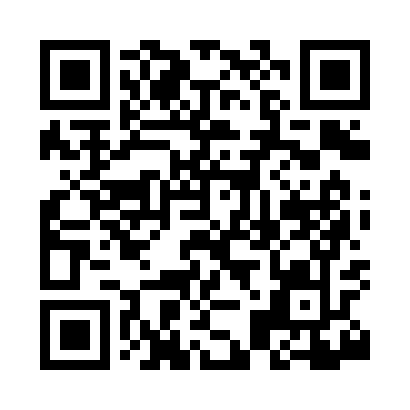 Prayer times for Tayloe, Alabama, USAMon 1 Jul 2024 - Wed 31 Jul 2024High Latitude Method: Angle Based RulePrayer Calculation Method: Islamic Society of North AmericaAsar Calculation Method: ShafiPrayer times provided by https://www.salahtimes.comDateDayFajrSunriseDhuhrAsrMaghribIsha1Mon4:255:4612:544:358:019:222Tue4:265:4712:544:368:019:223Wed4:265:4712:544:368:019:224Thu4:275:4812:544:368:019:225Fri4:275:4812:554:368:019:216Sat4:285:4912:554:368:009:217Sun4:295:4912:554:368:009:218Mon4:295:5012:554:378:009:209Tue4:305:5012:554:378:009:2010Wed4:315:5112:554:377:599:2011Thu4:315:5112:554:377:599:1912Fri4:325:5212:564:377:599:1913Sat4:335:5312:564:377:589:1814Sun4:345:5312:564:377:589:1715Mon4:345:5412:564:387:589:1716Tue4:355:5412:564:387:579:1617Wed4:365:5512:564:387:579:1618Thu4:375:5612:564:387:569:1519Fri4:385:5612:564:387:569:1420Sat4:385:5712:564:387:559:1321Sun4:395:5712:564:387:559:1322Mon4:405:5812:564:387:549:1223Tue4:415:5912:564:387:549:1124Wed4:425:5912:564:387:539:1025Thu4:436:0012:564:387:529:0926Fri4:446:0112:564:387:529:0827Sat4:456:0112:564:387:519:0828Sun4:456:0212:564:387:509:0729Mon4:466:0312:564:387:499:0630Tue4:476:0312:564:387:499:0531Wed4:486:0412:564:377:489:04